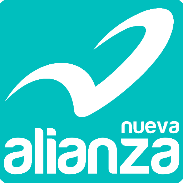 INTERGRANTES DEL COMITÉ DE DIRECCIONESTATAL DE NUEVA ALIANZA JALISCO.NOMBRE:CARGO:MTRO. IVAN ILICH GONZALEZ CONTRERAS.PRESIDENTE.MTRA. MARIA DE LOS ANGELES MARTÌNEZ VALDIVIASECRETARIA GENERAL.MTRA. MARTHA ROSA ARAIZA SOLTERO.COORDINADORA ESTATAL POLITICO ELECTORAL.MTRO. GERMAN GUERRERO ALCOCER.COORDINADOR ESTATAL DE FINANZAS.MTRO. FLAVIO MENDOZA RODRÌGUEZ.COORDINADOR ESTATAL DE VINCULACION.MTRO. OSCAR GUTIERREZ IBARRA.COORDINADOR ESTATAL DE GESTION INSTITUCIONAL.PROF. IGNACIO GUTIERREZ TIRADO.COORDINADOR ESTATAL DE COMUNICACIÓN.MTRA. SANDRA BEATRIZ GONZALEZ PEREZ.COORDINADORA ESTATAL DE MOVIMIENTO DE MUJERES.